Educational Visit Booking Form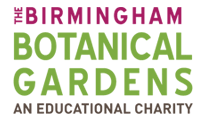 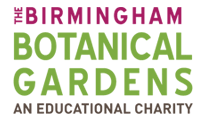 After you have reserved a visit date in our diary (please telephone (0121 450 5093) or e-mail (education@birminghambotanicalgardens.org.uk) to do this), this provisional date will be held for you for two weeks. To confirm your visit date, please complete this booking form and return it to us by email, fax or post, to reach us within two weeks of making your initial reservation. (Please note that if we do not receive your completed booking form within this two week period, your provisional booking will be deleted and the date will become available for others to book.)  All educational groups must pre-book, even if you are self-guided, to keep within our permitted allowance of the number of pupils on site.PTO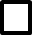 